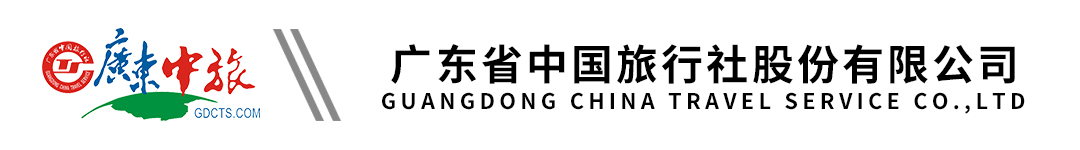 中旅1号【新西兰】新西兰南北岛10天阿卡罗阿出海行程单行程安排费用说明自费点其他说明产品编号OC240228NZCZ10出发地全国联运目的地新西兰行程天数10去程交通飞机返程交通飞机参考航班广州/奥克兰  参考航班：CZ305  0010/1610广州/奥克兰  参考航班：CZ305  0010/1610广州/奥克兰  参考航班：CZ305  0010/1610广州/奥克兰  参考航班：CZ305  0010/1610广州/奥克兰  参考航班：CZ305  0010/1610产品亮点【星级航空公司】【星级航空公司】【星级航空公司】【星级航空公司】【星级航空公司】天数行程详情用餐住宿D1广州集中早餐：X     午餐：X     晚餐：X   飞机上D2广州/奥克兰  参考航班：CZ305  0010/1610早餐：X     午餐：X     晚餐：团队晚餐   Holiday inn express或同级豪华酒店D3奥克兰/基督城  参考航班：待定早餐：酒店早餐     午餐：团队午餐     晚餐：团队晚餐   Quality Elms hotel或同级豪华酒店D4基督城-阿卡罗阿-（车程约1小时）-蒂卡波（车程约2.5小时）早餐：酒店早餐或打包早餐     午餐：毛利海鲜午餐     晚餐：日料晚餐   Mackenzie Country Hotel或同级豪华酒店D5蒂卡波-库克山（车程约1.5小时）-皇后镇（车程约3.5小时）早餐：酒店早餐     午餐：团队午餐     晚餐：团队晚餐   Holiday inn express或同级豪华酒店D6皇后镇-瓦纳卡-皇后镇（单程车程约1小时）早餐：酒店早餐     午餐：团队午餐     晚餐：山顶自助晚餐   Holiday inn express或同级豪华酒店D7皇后镇/奥克兰-罗托鲁亚（车程约3.5小时）  参考航班：待定早餐：酒店早餐     午餐：团队午餐     晚餐：团队晚餐   Sudima Lake Rotorua 或同级豪华酒店D8罗托鲁亚早餐：酒店早餐     午餐：山顶牛扒午餐     晚餐：团队晚餐   Sudima Lake Rotorua 或同级豪华酒店D9罗托鲁瓦-奥克兰（单程车程约3.5小时）/广州  参考航班：CZ306  2300/0600+1早餐：酒店早餐     午餐：BBQ自助午餐     晚餐：团队晚餐   飞机上D10广州早餐：X     午餐：X     晚餐：X   温馨的家费用包含费用已含：1）代办本次行程团队签证费用；2）代订行程表所列往返交通费、机场税（费）、游览交通费；3）行程表所列酒店或同级酒店的住宿费；4）行程表所列的餐费（不含酒水）中餐为8菜一汤，特色餐详见行程；5）行程表所列第一门票；6）境外全程司兼导服务。7）导游小费。费用已含：1）代办本次行程团队签证费用；2）代订行程表所列往返交通费、机场税（费）、游览交通费；3）行程表所列酒店或同级酒店的住宿费；4）行程表所列的餐费（不含酒水）中餐为8菜一汤，特色餐详见行程；5）行程表所列第一门票；6）境外全程司兼导服务。7）导游小费。费用已含：1）代办本次行程团队签证费用；2）代订行程表所列往返交通费、机场税（费）、游览交通费；3）行程表所列酒店或同级酒店的住宿费；4）行程表所列的餐费（不含酒水）中餐为8菜一汤，特色餐详见行程；5）行程表所列第一门票；6）境外全程司兼导服务。7）导游小费。费用不包含费用未含：1）个人旅游意外保险费和航空保险费；2）旅途中火车、轮船上餐费；3）行程表以外活动项目所需的费用；4）卫生检疫费；5）出入境行李的海关税、搬运费、保管费和超重（件）行李托运费；6）酒店内的酒水、洗衣、通讯等费用；7）其他私人性开支；8）其他未约定由旅行社支付的费用（包括单间差、节假日旺季升幅、机场内候机和转机的餐食、不可抗力因素所产生的额外费用等）； 9）单房差￥4400/人；费用未含：1）个人旅游意外保险费和航空保险费；2）旅途中火车、轮船上餐费；3）行程表以外活动项目所需的费用；4）卫生检疫费；5）出入境行李的海关税、搬运费、保管费和超重（件）行李托运费；6）酒店内的酒水、洗衣、通讯等费用；7）其他私人性开支；8）其他未约定由旅行社支付的费用（包括单间差、节假日旺季升幅、机场内候机和转机的餐食、不可抗力因素所产生的额外费用等）； 9）单房差￥4400/人；费用未含：1）个人旅游意外保险费和航空保险费；2）旅途中火车、轮船上餐费；3）行程表以外活动项目所需的费用；4）卫生检疫费；5）出入境行李的海关税、搬运费、保管费和超重（件）行李托运费；6）酒店内的酒水、洗衣、通讯等费用；7）其他私人性开支；8）其他未约定由旅行社支付的费用（包括单间差、节假日旺季升幅、机场内候机和转机的餐食、不可抗力因素所产生的额外费用等）； 9）单房差￥4400/人；项目类型描述停留时间参考价格详见附件预订须知1、本团成团的最低人数为：16人。温馨提示1、根据中国海关总署的规定，旅客在境外购买的物品，在进入中国海关时可能需要征收关税，详细内容见《中华人民共和国海关总署公告2010年第54号文件》。退改规则出票风险、特殊扣费及其他：保险信息1、凡参加我司澳洲或澳新团队且需要我司办理签证的客人，出团前必须缴付担保金，其金额至少每人人民币伍万元及以上。